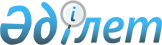 Об образовании избирательных участков на территории Тимирязевского района Северо-Казахстанской области
					
			Утративший силу
			
			
		
					Решение акима Тимирязевского района Северо-Казахстанской области от 15 января 2014 года N 2. Зарегистрировано Департаментом юстиции Северо-Казахстанской области 14 февраля 2014 года N 2557. Утратило силу решением акима Тимирязевского района Северо-Казахстанской области от 19 февраля 2015 года N 10      Сноска. Утратило силу решением акима Тимирязевского района Северо-Казахстанской области от 19.02.2015 N 10 (вводится в действие по истечении десяти календарных дней после дня его первого официального опубликования).



      В соответствии с пунктами 1, 2 статьи 23 Конституционного закона Республики Казахстан от 28 сентября 1995 года "О выборах в Республике Казахстан" аким Тимирязевского района Северо-Казахстанской области РЕШИЛ:



      1. Образовать на территории Тимирязевского района Северо-Казахстанской области 24 избирательных участка согласно прилагаемому перечню.



      2. Признать утратившим силу решение акима Тимирязевского района Северо-Казахстанской области от 15 ноября 2011 года № 22 "Об образовании избирательных участков на территории Тимирязевского района Северо-Казахстанской области" (зарегистрировано в Реестре государственной регистрации нормативных правовых актов под № 13-12-135, опубликовано 22 ноября 2011 года в районной газете "Көтерілген тың", 22 ноября 2011 года в районной газете "Нива").



      3. Контроль за исполнением настоящего решения возложить на руководителя аппарата акима Тимирязевского района Северо-Казахстанской области Жусупова А.С.



      4. Настоящее решение вводится в действие по истечении десяти календарных дней после дня его первого официального опубликования.

 

  

Избирательные участки на территории Тимирязевского района Северо-Казахстанской области

      1. Избирательный участок № 581:

      место нахождения избирательного участка: село Аксуат, улица Гагарина, дом № 13, здание Аксуатской средней школы;

      границы избирательного участка: село Аксуат, улицы Юбилейная, Комсомольская, Молодежная, Мира, Строительная, Целинная, Сабита Муканова, Пролетарская, Студенческая.



      2. Избирательный участок № 582:

      место нахождения избирательного участка: село Аксуат, улица Сергея Лазо, дом № 37, административное здание Тимирязевских районных электрических сетей акционерного общества "Северо-Казахстанская распределительная электросетевая компания" (по согласованию);

      границы избирательного участка: село Аксуат, улицы Животноводческая, Новая, Красноармейская, Березовая, Клубная.



      3. Избирательный участок № 583:

      место нахождения избирательного участка: село Дзержинское, улица Школьная, дом № 16, здание Дзержинской основной школы;

      границы избирательного участка: село Дзержинское.



      4. Избирательный участок № 584:

      место нахождения избирательного участка: село Дмитриевка, улица Абая, дом № 22, здание Дмитриевской средней школы;

      границы избирательного участка: село Дмитриевка.



      5. Избирательный участок № 585: 

      место нахождения избирательного участка: село Жаркен, улица Школьная, дом № 30, здание Жаркенской средней школы;

      границы избирательного участка: село Жаркен.



      6. Избирательный участок № 586:

      место нахождения избирательного участка: село Ынтымак, улица Центральная, дом № 11, здание Ынтымакской начальной школы; 

      границы избирательного участка: село Ынтымак.



      7. Избирательный участок № 587:

      место нахождения избирательного участка: село Докучаево, улица Школьная, дом № 23, здание Докучаевской средней школы; 

      границы избирательного участка: села Докучаево, Северное.



      8. Избирательный участок № 589:

      место нахождения избирательного участка: село Есиль, улица Целинная, дом № 10, здание Ишимской основной школы, 

      границы избирательного участка: села Есиль, Нарынгуль.



      9. Избирательный участок № 590:

      место нахождения избирательного участка: село Комсомольское, улица Комсомольская, дом № 14, здание Комсомольской средней школы;

      границы избирательного участка: село Комсомольское.



      10. Избирательный участок № 591:

      место нахождения избирательного участка: село Ленинское, улица Лесная, дом № 36, здание Ленинской средней школы;

      границы избирательного участка: село Ленинское.



      11. Избирательный участок № 592:

      место нахождения избирательного участка: село Москворецкое, улица Школьная, дом № 16, здание Москворецкой средней школы; 

      границы избирательного участка: село Москворецкое.



      12. Избирательный участок № 593:

      место нахождения избирательного участка: село Мичурино, улица Сабита Муканова, дом № 17, здание Мичуринской средней школы; 

      границы избирательного участка: село Мичурино.



      13. Избирательный участок № 594:

      место нахождения избирательного участка: село Белоградовка, улица Ученическая, дом № 2, здание Белоградовской средней школы; 

      границы избирательного участка: село Белоградовка.



      14. Избирательный участок № 595:

      место нахождения избирательного участка: село Акжан, улица Мира, дом № 6, здание Акжанской основной школы; 

      границы избирательного участка: села Акжан, Приозерное.



      15. Избирательный участок № 597:

      место нахождения избирательного участка: село Степное, улица Элеваторная, дом № 5(а), здание Степной средней школы; 

      границы избирательного участка: села Степное, Ракитное.



      16. Избирательный участок № 599:

      место нахождения избирательного участка: село Дружба, улица Мира, дом № 30, здание сельского Дома культуры;

      границы избирательного участка: село Дружба.



      17. Избирательный участок № 600:

      место нахождения избирательного участка: село Тимирязево, улица Горького, дом № 34, здание Налогового управления по Тимирязевскому району (по согласованию); 

      границы избирательного участка: село Тимирязево, улицы Водопроводная, Горького, дома №№ 14/1, 14/2, 15, 16, 17/1, 17/2, 18, 19, 25, 28, 36, 37, 38, 40, 42, Терешковой, Первомайская, Целинная, Восточная, Тимирязевская, Шухова, Краснодарская, Юбилейная, Полевая, Мира, Комсомольская, дома №№ 2, 4, 5, 6, 7, 8/1, 8/2, 10, 11, 13, 18, 20, 21, 24, 27, 29, 34/1, 34/2, 35, Приозерная, Молодежная, переулки Октябрьский, Садовый, Шухова.



      18. Избирательный участок № 601:

      место нахождения избирательного участка: село Тимирязево, улица Женіс, дом № 11, здание районного Дома культуры;

      границы избирательного участка: село Тимирязево, улицы Плетнева, Первоцелинников, Жеңіс, Урицкого, Утеубаева, Кирова, Северная, Энергетиков-1, Энергетиков-2, Чкалова, Некрасова, Горького, дома №№ 41, 43, 46, 47/1, 47/2, 48, 49, 50, 51/1, 51/2, 53, 55, 56, 57, 58, 59, 60, 61, 62, 63, 64, 65, 66, 67, 68/1, 68/2, 69, 70, 71, 72, 73, 76/1, 76/2, 82/1, Комсомольская дома №№ 39/1, 39/2, 41/1, 41/2, 43/2, 45/1, 45/2, 47, 49, 51, 53, Дорожная, Пушкина, Фадеева, Шаталова, Дубровского, Комарова, Жумабаева, переулки Дорожный, Дубровского, Больничный.



      19. Избирательный участок № 602:

      место нахождения избирательного участка: село Тимирязево, улица Жумабаева, дом № 10, здание Тимирязевской школы-интерната;

      границы избирательного участка: село Тимирязево, улицы Букетова, Валиханова, Абая, Космонавтов, Бауыржана Момышұлы, Омарова, Новая, Олимпийская, Тәуелсіздік, переулки Олимпийский 1, Олимпийский 2.



      20. Избирательный участок № 603: 

      место нахождения избирательного участка: село Тимирязево, улица Североморская, 34, здание Сулы-Элеваторной основной школы;

      границы избирательного участка: село Тимирязево, улицы Ленина, Гоголя, Брянская, Элеваторная, Гагарина, Североморская, Степная, Турищева, Кооперативная, Центральная, Рабочая, Дальняя, Школьная, Вокзальная, переулок Школьный.



      21. Избирательный участок № 604:

      место нахождения избирательного участка: село Рассвет, улица Урожайная, дом № 4, здание мединцинского пункта (по согласованию);

      границы избирательного участка: село Рассвет.



      22. Избирательный участок № 605:

      место нахождения избирательного участка: село Хмельницкое, улица Калинина, дом № 16, здание Хмельницкого сельского клуба;

      границы избирательного участка: село Хмельницкое.



      23. Избирательный участок № 606:

      место нахождения избирательного участка: село Целинное, улица Школьная, дом № 8, здание Целинной начальной школы;

      границы избирательного участка: село Целинное.



      24. Избирательный участок № 822:

      место нахождения избирательного участка: село Аксуат, улица Степная, дом № 9, административное здание товарищества с ограниченной ответственностью "Аксуатский элеватор" (по согласованию); 

      границы избирательного участка: село Аксуат, улицы Гагарина, Горького, Шевченко, Первомайская, Степная, Чкалова, Школьная, Сергея Лазо.

 
					© 2012. РГП на ПХВ «Институт законодательства и правовой информации Республики Казахстан» Министерства юстиции Республики Казахстан
				      Аким районаЕ. Базарханов      "СОГЛАСОВАНО"

      Главный врач

      государственного предприятия

      на праве хозяйственного ведения

      "Тимирязевская центральная

      районная больница акимата

      Северо-Казахстанской области

      Министерства здравоохранения

      Республики Казахстан"

      15 января 2014 годаЖ. Косубаева      Руководитель

      государственного учреждения

      "Налоговое управление

      по Тимирязевскому району

      Налогового департамента

      по Северо-Казахстанской области

      Налогового комитета

      Министерства финансов

      Республики Казахстан"

      15 января 2014 годаА. Сутемгенов      Председатель

      Тимирязевской районной

      избирательной комиссии

      15 января 2014 годаЖ. Макенова

Приложение к решению акима Тимирязевского района Северо-Казахстанской области от 15 января 2014 года № 2